Jeruzalém (hebrejsky יְרוּשָׁלַיִם‎‎, Jerušalajim, arabsky القُدس‎‎, al-Kuds) je, co do rozlohy a počtu obyvatel, největší město Izraele, kde na území o rozloze 125,1 km² žije celkem 815 300 obyvatel (údaje z konce roku 2012). Izrael považuje Jeruzalém za své hlavní město, většina států však jako hlavní město uznává Tel Aviv-Jaffa. Jeruzalém se nachází v Judských horách na hranici úmoří Středozemního a Mrtvého moře na okraji Judské pouště. Současný Jeruzalém se rozrůstá daleko za hranicemi Starého Města.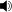 Historie města sahá až do 4. tisíciletí př. n. l. a činí tak z Jeruzaléma jedno z nejstarších měst na světě. Jeruzalém je nejsvětějším místem judaismu a duchovním centrem židovského národa. Nachází se v něm však také množství významných starověkých křesťanských míst a je považováno za třetí nejsvětější místo islámu. Nejsvětější místa tří monoteistických náboženství se rozkládají ve Starém Městě na celkové rozloze necelého čtverečního kilometru a zahrnují Chrámovou horu, Západní zeď, baziliku Svatého hrobu, Skalní dóm a mešitu al-Aksá. Staré Město, které je společně s jeruzalémskými hradbami zapsáno na seznamu světového dědictví UNESCO, se tradičně dělí do čtyř čtvrtí (arménské, křesťanské, židovské a muslimské), jejichž názvy však byly zavedeny až v 19. století. V průběhu dějin byl Jeruzalém dvakrát zničen, 23krát obléhán, 52krát napaden a 44krát dobyt. Na počátku 21. století zůstává status Jeruzaléma jedním z klíčových problémů izraelsko-palestinského konfliktu. Izraelská anexe východního Jeruzaléma byla označena za okupaci a opakovaně kritizována Organizací spojených národů (OSN) a právě východní Jeruzalém je považován Palestinskou autonomií za hlavní město jejich budoucího státu. V důsledku rezoluce Rady bezpečnosti OSN číslo 478 (z roku 1980) přesunula většina států světa svá velvyslanectví mimo Jeruzalém.NázevNejstarší zmínky, klatebné nápisy (z 19. stol. př. n. l., Egypt): „Ašamam“, „Rašlamam“.Kniha Genesis zmiňován „Melchisedech, král ŠálemuPojmenování tohoto města jako „Jebús“ od Jebusejců, kteří město původně obývali. Jméno možná vzniklo spojením těchto dvou výrazů: „Jebús-Šálem“. Tradice pak slovo „Jeruzalém“ vykládá jako „město pokoje“ (hebrejsky ´ír šalom). Vznik pojmenování je však stále nejasný.Podle midraše (talmudických dějin židů) má Jeruzalém celkem 70 jmen, mnohá z nich jsou básnická. Některé tyto výrazy jsou však užívány dodnes, zejména „Město Davidovo“ nebo „Sijón“ (pojem Sijón však označuje spíše Chrámovou horu).Vznik města a období prvního ChrámuJádro Jeruzaléma vzniklo v eneolitu. Proměna z přechodného sídliště v regulérní město se udála v 19. stol. př. n. l. Ve 14. stol. př. n. l. byl již Jeruzalém opevněným a důležitým kenaánským městem. Podle biblických zpráv bylo město přinejmenším až do 11. stol. př. n. l. obýváno Jebusity a okolo roku 1000 př. n. l. Jeruzalém padl do rukou Izraelitů (pod vedením krále Davida) a následně byl ustanoven hlavním městem izraelského království. Do Jeruzaléma byla údajně přenesena Archa úmluvy, takže se Jeruzalém stal nejen správním, ale také náboženským centrem. Davidův syn Šalomoun pak podle tradice navíc ve městě zbudoval Chrám (archeologicky nedoloženo). Za Jeruzalém byl roku 701 př. n. l. obležen asyrským vojskem. Obléhání však Jeruzalém přestál (na rozdíl od severoizraelského Samaří, které bylo 722 př. n. l. dobyto), mimo jiné díky Šiloašskému tunelu, který přiváděl vodu z pramene Gichon nacházejícího se mimo město, do nádrže Siloam uvnitř hradeb. V roce 598 př. n. l. však byl Jeruzalém dobyt babylonským vojskem. Po krátké vzpouře bylo město roku 586 př. n. l. dobyto znovu – babylonský král Nebukadnesar II. zničil jeruzalémský Chrám a velkou část obyvatelstva odvedl do zajetí.Období druhého ChrámuZa Kýra II. byl povolen návrat zajatců a po zhruba 70 letech byl Jeruzalém znovu vybudován jako hlavní město judské provincie. Záhy byl obnoven i Chrám, který byl tentokrát poměrně skromný. Roku 332 př. n. l. zemi obsadil Alexandr Veliký, Jeruzalém však nebyl dotčen. Začalo období helenizace, izraelská země byla zprvu pod vládou Ptolemaiovců, od roku 198 př. n. l. pak pod vládou Seleukovců. Vyšší židovské vrstvy ochotně přijímaly řecké zvyklosti. To se však nakonec proti židům obrátilo, když Antiochos IV. Epifanés vyhlásil v celé říši jediný kult a v jeruzalémském Chrámu byla na místě oltáře postavena socha Dia Olympského. Následně roku 167 př. n. l. vypuklo Makabejské povstání, které Judeu zbavilo cizí nadvlády – vlády se ujali Hasmonejci.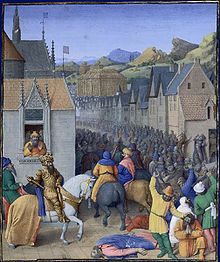 Jean Fouquet: Ptolemaios I. Sótér roku 320 př. n. l. vjíždí do JeruzalémaRoku 63 př. n. l. Jeruzalém dobyli Římané. Roku 37 př. n. l. byl Římem jmenován judským tetrarchou Herodes Veliký, který město rozšířil a podstatně zkrášlil – nechal přebudovat Chrám, mnohé ulice nechal vydláždit mramorem, nechal postavit pevnost Antonia. Po jeho smrti roku 4 př. n. l. Judeu spravovali římští prefekti a prokurátoři, kteří s postupem času stále necitlivěji zasahovali do záležitostí Židů a uvrhovali zemi do chaosu.Roku 66 nakonec vypuklo protiřímské povstání – začala První židovská válka. Roku 69 Římané oblehli Jeruzalém, a když byl roku 70 téměř vyhladověn, dobyli jej. Chrám vypálili a celé město zcela srovnali se zemí. Z Chrámu zbyla jen západní zeď – Zeď nářků.Římská nadvládaJeruzalém zůstal v troskách až do vlády císaře Hadriána, který jej znovu vybudoval (135), a zakázal židům do něj vstupovat. Zákaz však nebyl striktně dodržován – ještě v tom samém století v Jeruzalémě vznikla židovská osada. Císař Constantinus I. se snažil přeměnit Jeruzalém v křesťanské město, obnovil tedy Hadriánův zákaz. Mírně však slevil, když dovolil židům vstup do města na jediný den v roce – ve výroční den zboření Chrámu (Tiš'a be-av). Tehdy bylo určeno místo Ježíšova ukřižování, na tomto místě byla vybudována bazilika Svatého hrobu. Konstantinův následník, Iulianus Apostata, který bojoval proti křesťanství, zákaz vstupu do Jeruzaléma zrušil a také zahájil stavbu nového židovského Chrámu, avšak následujícího roku (363) zemřel. Jeho následníci pak prosazovali znovu křesťanství.Byzantská nadvládaRoku 395 se Římská říše rozdělila na dvě a oblast Palestiny připadla Východořímské říši. Východořímská říše plně podporovala šíření křesťanství v Palestině a v rámci své prokřesťanské politiky přijímala protižidovská opatření. V Jeruzalémě se pokračovalo s výstavbou církevních staveb, kostelů a klášterů (za vlády Theodosia II. bylo v Jeruzalémě již 200 klášterů a hospiců). Jeruzalém byl sídlem křesťanského patriarchy, který byl hlavou církve ve Svaté zemi. Město bylo rovněž cílem křesťanských poutníků, ale i židů. 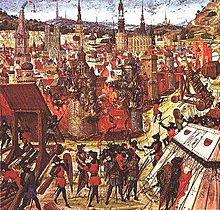 Muslimské a křižácké obdobíDobytí Jeruzaléma křižáky roku 1099, počátek Jeruzalémského královstvíRoku 638 byl Jeruzalém ovládaný Byzantinci bez boje dobyt muslimskými vojsky chalífy Umara II. Židé se mohli vrátit. Na Chrámové hoře byl postaven Skalní dóm a mešita al-Aksá. Jeruzalém poté na dalších 400 let náležel muslimským Umajjovcům a posléze Fátimovcům. Koncem 11. století byl Jeruzalém obležen a dobyt evropskými křižáky, kteří většinu židů povraždili. Město se stalo centrem křižáckého Jeruzalémského království na dalších 88 let. Po porážce křižáků v bitvě u Hattínu roku 1187 se blíže k Jeruzalému dostal Saladin, po krátkém obléhání si město podmanil a vrátil pod muslimskou nadvládu. Roku 1192 uzavřel Saladin s křižáky dohodu z Ramly, která zajišťovala volný přístup křesťanským poutníkům do města. S návratem muslimské vlády nad městem se do Jeruzaléma vrátili i židé. Ve 13. století se pak nadvláda nad městem střídala, nakonec byli křižáci roku 1291 definitivně vyhnáni.Období Osmanské říšeJeruzalémské hradby vybudované na počátku osmanské vlády v PalestiněRoku 1517 padl Jeruzalém do rukou Osmanské říše a město vkročilo do období rozkvětu. Sultán Sulejman I. vybudoval dodnes dochované jeruzalémské hradby, obnovil tvrz a Davidovu věž. V 17. století vedly ale války k pustnutí celé Palestiny. Jeruzalém se z velké části vylidnil. Na počátku 19. století čítalo obyvatelstvo Jeruzaléma asi 9 000 lidí. Měl čtyři čtvrti: muslimská, křesťanská, židovská a arménská. I přes mírnou imigraci židů z východní Evropy však město stále stagnovalo. 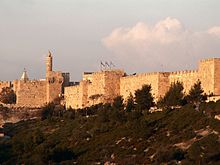 Změnu přinesl až nový správní systém, který zavedl Ibráhím Álí poté, co s egyptským vojskem roku 1831 dobyl Palestinu. Egypťané dokázali v zemi zajistit bezpečnost, nastala imigrace asi 1 500 židů. Stali se v Jeruzalémě nejsilnější náboženskou skupinou (5000 židů, 4500 muslimů, 3500 křesťanů, celkem 13 000 obyvatel). Roku 1840 Britové s Osmany Egypt vyhnali. Boje kmenových náčelníků se obnovily a země byla opět uvržena na cestu stagnace. Osmanská říše si byla vědoma, že vládu nad Palestinou jí získaly zpět evropské mocnosti, začala proto zavádět reformy a zaujala také liberálnější přístup k menšinám. Evropské státy si navíc mohly dovolit stále více zasahovat do vnitřních záležitostí říše. Pod jejich ochranou si v tomto městě zřídil své sídlo také anglikánský biskup a řecký i latinský patriarcha a misijní organizace vybudovaly nemocnice a školy. Do Palestiny přicházelo stále více evropských a ruských židů. Mezi židy tak vznikaly rozdíly v postavení a v právu.Britská vládaJeruzalém na pohlednici z roku 1933V 1. světové válce připadl Jeruzalém 10. prosince 1917 Britům. Postavení města s příchodem Britů stouplo a stalo se významným centrem. Se založením Britského mandátu Palestina v roce 1920 bylo město metropolí. Židé ve městě postavili sídlo Národního institutu, ve které sídlila Židovská agentura a Židovská národní rada. V roce 1925 byla na hoře Skopus otevřena Hebrejská univerzita. Město se rozrostlo za hradby. V tomto období se zostřoval etnický konflikt mezi Araby a Židy. Velké konfrontace proběhly v roce 1929 a 1936–1939.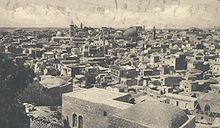 Válka o nezávislost a rozdělení JeruzalémaPodle plánu OSN na rozdělení Palestiny bylo předpokládáno, že Jeruzalém spolu s Betlémem bude mezinárodním územím. Pak vypukla První arabsko-izraelská válka, strany to ignorovaly a snažily se získat vládu. Arabské jednotky zablokovaly židům cestu do Jeruzaléma a zastavily přívod vody do města. Jen ozbrojené konvoje dokázaly do města za cenu těžkých ztrát proniknout a přivézt do něj zásoby. Když Britové 14. května 1948 odešli ze země a Izrael vyhlásil nezávislost, vstoupila do země Arabská legie a boje se rozpoutaly naplno. Arabské legie již 18. května vstoupily do města a následujícího dne se dostaly až do židovské čtvrti. Avšak 20. května izraelské jednotky získaly území zpět. Ne však nadlouho, po dalších bojích byla část Jerozaléma arabská. Po uzavření příměří Izraelcům zůstala jen západní část Jeruzaléma, kam se přesídlil parlament a Hebrejská univerzita. 7. listopadu 1949 pak vyhlásil David Ben Gurion Jeruzalém hlavním městem Státu Izraele.Sjednocený Jeruzalém5. června 1967 vypukla Šestidenní válka. Jordánské vojsko ostřelovalo židovské město a dobylo budovu velitelství sil OSN. Izraelská armáda (Cahal) však odrazila jordánský útok a zahájila protiútok, ve kterém odřízla Jeruzalém od Ramalláhu. Následně se Izraelci skrz Lví bránu dostali do Starého města a ovládli celý Jeruzalém. Palestinští obyvatelé získali trvalý pobyt, ne však občanství.Kultura a vzděláníKampus Hebrejské univerzity na hoře SkopusV Jeruzalémě se nachází mnohá muzea: Izraelské muzeum spravuje sbírku archeologických nálezů, archeologické Rockefellerovo muzeum, galerie v Tichově domě, muzeum města v Davidově věži, Jad vašem je památník holocaustu, Islámské muzeum.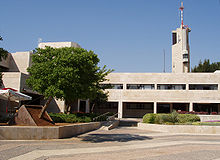 Město má dva profesionální orchestry – Izraelská filharmonie a Izraelská Camerata Jeruzalém. Nachází se zde taky množství divadel (např. Jerar Bachar, Bejt Šmuel či Divadlo Chan) a kinosálů (každoročně se koná filmový festival). Izraelský festival se koná pravidelně v kulturním komplexu Jeruzalémské divadlo. Nejvýznamnějším vzdělávacím střediskem je Hebrejská univerzita, v jejíž kampusu na Giv'at Ram stojí Židovská národní a univerzitní knihovna.GeografiePohled na Jeruzalémský les z muzea Jad vašemJeruzalém se nachází ve střední části Judských hor, které zahrnují Olivový vrch (východ) a vrch Skopus (severovýchod). Nadmořská výška Starého Města je zhruba 760 m n. m. Celý Jeruzalém je obklopen údolími a suchými říčními koryty (vádí). Oblast jižně od Starého Města protínají tři údolí. Kidronské údolí probíhá východně od Starého města a odděluje Olivovou horu od vlastního města. Podél jižní části starého Jeruzaléma se naopak nachází Hinonské údolí se strmými roklemi spojovanými s biblickou eschatologií konceptů geheny nebo pekla. Tyropoeonské údolí začíná na jihozápadě poblíž Damašské brány, probíhá směrem jihojihovýchod centrem Starého Města k Siloamské nádrži a rozděluje spodní část dvou vrchů, Chrámové hory na východě a zbytku města na západě. Dnes je toto údolí skryto sutí, která se zde během století nahromadila. 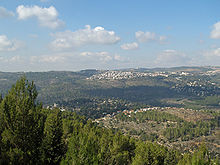 Městské částiStaré Město s tradici osídlení od starověku a nová předměstí vznikající od 19. století. Ta se dělí na dvě další podčásti: Západní Jeruzalém a Východní Jeruzalém. Západní Jeruzalém sestává z území, které bylo pod kontrolou Izraele do roku 1967 a jde především o západní a jihozápadní městské čtvrtě. Centrum Západního Jeruzaléma leží při ulici Derech Jafo, kde se rozkládá takzvaný Střed Města (Lev ha-Ir). Mezi významné čtvrtě Západního Jeruzaléma patří ultraortodoxní Me'a Še'arim, rušné a historické čtvrtě jako Machane Jehuda nebo Nachla'ot a další, jsou zde pozůstatky osadnických aktivit: Německá Kolonie, Řecká Kolonie nebo Ruský Dvůr. Východní Jeruzalém je situován ve východní části města a dále na jeho severních a jižních okrajích. Zahrnuje území, která byla okupována Izraelem roku 1967 a přičleněna do správních hranic Jeruzaléma. Jsou to jednak historická arabská předměstí Jeruzaléma jako Bab az-Zahra nebo Šejch Džarach vyrůstající od 19. století, ale i bývalé vesnice, postupně srůstající s Jeruzalémem jako Ras al-Amud nebo Bejt Chanina. Jsou zde i izolované židovské enklávy umístěné přímo ve většinově arabských čtvrtích, zejména Ma'ale ha-Zejtim v Ras al-Amud.Z geograficko-politického hlediska je unikátem čtvrť Talpijot Mizrach, která neleží ani v Západním ani ve Východním Jeruzalému ale v prostoru, který byl před rokem 1967 nárazníkovým pásmem. Specifická je lokalita hory Skopus, která sice leží ve východním Jeruzalému, ale do 1967 patřila Izraeli.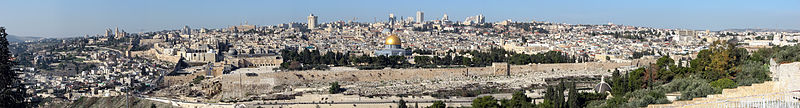 Panorama Chrámové hory, včetně Skalního dómu, z Olivové hory.KlimaDemografiePolitický statusBudova Knesetu v Jeruzalémě, je sídlem izraelského parlamentuDne 5. prosince 1949 prohlásil první izraelský premiér David Ben Gurion Jeruzalém hlavním městem Izraele a od té doby zde sídlí všechny složky státní moci (moc zákonodárná, výkonná a soudní), s výjimkou ministerstva obrany, které sídlí v Tel Avivu. V době tohoto prohlášení byl Jeruzalém rozdělen mezi Izrael a Jordánsko, a tak byl za izraelské hlavní město považován pouze západní Jeruzalém. Bezprostředně po šestidenní válce v roce 1967 však Izrael anektoval východní Jeruzalém a učinil tak z něj de facto součást hlavního města. Status „celého a sjednoceného“ Jeruzaléma, coby hlavního města, Izrael zakotvil v roce 1980 v základním zákonu Základní zákon: Jeruzalém (tzv. „Jeruzalémský zákon“). 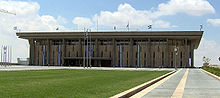 Status „sjednoceného Jeruzaléma“ jako izraelského „věčného hlavního města“ je v rámci mezinárodního společenství kontroverzní. I když některé země udržují v Jeruzalémě své konzuláty, jsou všechny ambasády umístěny mimo vlastní město, většinou v Tel Avivu. Nezávazná rezoluce Rady bezpečnosti OSN č. 478, která byla schválena 20. srpna 1980, měsíc po přijetí Jeruzalémského zákona, prohlásila tento základní zákon „neplatným“, který navíc musí být „okamžitě zrušen“. V roce 1995 americký Kongres schválil přesun americké ambasády z Tel Avivu do Jeruzaléma (nebylo naplněno dodnes). Dne 28. října 2009 varoval generální tajemník OSN Pan Ki-mun, že aby bylo dosaženo míru, bude muset být Jeruzalém hlavním městem Izraele i uvažovaného budoucího palestinského státu. Náboženská významnostZápadní zeď, známá též jako Zeď nářků či KotelJeruzalém je posvátným místem tří hlavních světových monoteistických náboženství: judaismu, křesťanství a islámu. Podle statistické ročenky z roku 2000 se ve městě nachází 1204 synagog, 158 kostelů a 73 mešit. Navzdory snahám o pokojné mírové náboženské soužití jsou některá místa, jako například Chrámová hora, místem neustálého napětí a sporů.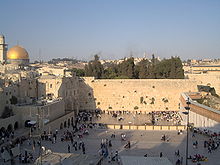 Pro židy je Jeruzalém nejposvátnějším místem. To pramení z víry, že si Hospodin toto místo vyvolil, aby zde přebýval. Zasvěcen byl Židům Jeruzalém již v 10. století př. n. l., kdy jej hlavním městem biblického Izraele prohlásil král David. Nejvýsadnější postavení má Jeruzalém rovněž proto, že zde stály dva jeruzalémské Chrámy, konkrétně Šalomounův chrám a později druhý Chrám. O významnosti města svědčí i jeho zmínka v Bibli, kde je jmenováno celkem 632krát. Nejsvětějším židovským místem je v Jeruzalémě Západní zeď, známá též jako Zeď nářků, která je pozůstatkem vnější hradby druhého Chrámu.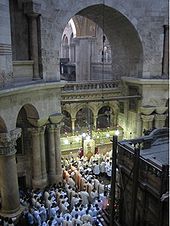 Křesťanství uctívá Jeruzalém nejenom pro jeho starozákonní historii, ale rovněž pro jeho významnost v životě Ježíše Nazaretského. Podle Nového zákona byl Ježíš do Jeruzaléma přinesen krátce po svém narození a později, již jako dospělý, vyčistil druhý Chrám. Byl to rovněž Jeruzalém, kde měl Ježíš podle tradice se svými apoštoly poslední večeři (též večeři Páně) na hoře Sijón. Významnými křesťanskými místy jsou Via Dolorosa (Křížová cesta) na Golgotu a Golgota samotná, která má být místem Ježíšova ukřižování. Za biblickou Golgotu je však většinou křesťanů považováno místo, na němž stojí bazilika Svatého hrobu.Mešita al-Aksá, třetí nejsvětější místo islámuJeruzalém je v neposlední řadě považován za třetí nejsvětější místo islámu. O jeho významnosti svědčí i to, že jeruzalémská Chrámová hora byla vůbec prvním ze dvou míst, kam směřovaly muslimské modlitby (arabsky: صلاة, salát). Mohamed však po roztržce s židy směr modlitby změnil k Mekce. Pro islám má Jeruzalém význam především díky Mohamedově noční cestě v roce 620. Muslimové věří, že se Mohamed zázračně přenesl z Mekky na Chrámovou horu, odkud vstoupil na nebesa, kde se setkal s proroky islámu. V Koránu ale není o Jeruzalému žádná zmínka. Běžné muslimské komentáře ztotožňují místo, odkud měl Mohamed vystoupit do sedmého nebe, navštívit ráj a peklo a hovořit s Alláhem a proroky, s Chrámovou horou. Dnes se zde nacházejí: mešita al-Aksá, jejíž jméno je podle muslimů zmíněno v Koránu, a Skalní dóm, který stojí nad základním kamenem, z něhož, jak muslimové věří, Mohamed vstoupil na nebesa. 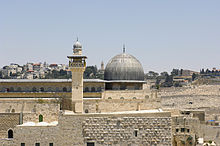 ŽivotJeruzalémská tramvajová dopravaOd 90. let 19. století je Jeruzalém napojen na železniční trať Tel Aviv - Jeruzalém, železniční stanice Gan ha-chajot ha-tanachi a Jerušalajim Malcha.Ve fázi výstavby je i druhé vlakové spojení Jeruzaléma. Konkrétně se sem od severozápadu blíží rychlostní železniční trať Tel Aviv - Modi'in. Cesta do Tel Avivu by se po dokončení tratě měla zkrátit na 28 minut. Izrael má poměrně hustou síť dálnic, na níž je navázán i Jeruzalém. V městské hromadné i veřejné dálkové dopravě dominují autobusy, soustředěné na Jeruzalémské centrální autobusové nádraží (autobusový terminál pro Araby je ve Východním Jeruzalémě). Od roku 2011 byla spuštěna i Jeruzalémská tramvajová doprava, zatím na jedné lince. Letecká doprava je okrajová, Jeruzalém využívá Ben Gurionovo mezinárodní letiště u Tel Avivu. Severně od průmyslové zóny Atarot v nejsevernějším výběžku Jeruzaléma se sice nachází letiště Kalandia, které je z bezpečnostních důvodů uzavřeno.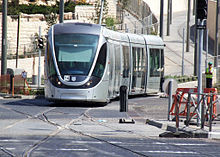 Partnerská městaNew York, Spojené státy americkéPraha, ČeskoJeruzalém
יְרוּשָׁלַיִם / القُدسJeruzalém
יְרוּשָׁלַיִם / القُدس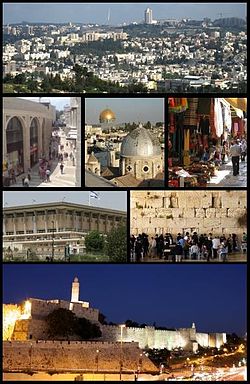 polohapolohazeměpisné souřadnice:31° 47′ s. š., 35° 13′ v. d.nadmořská výška:606–826 m n. m.Časové pásmo:UTC +2stát:Izrael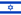 distrikt:Jeruzalémskýrozloha a obyvatelstvorozloha a obyvatelstvorozloha:125,156 km²počet obyvatel:815 300[1] (2012)hustota zalidnění:6526,6 (r.2012) obyv. / km²náboženské složení:Židé (65 %), muslimové (32 %),
křesťané (2 %), ostatní (1 %)[2]správasprávastarosta:Nir Barkatoficiální web:http://www.jerusalem.muni.ilMěsícledenúnorbřezendubenkvětenčervenčervenecsrpenzáříříjenlistopadprosinecPrůměrné maximum [°C]121316212528292928251914Průměrné minimum [°C]446912151717161496Srážky [mm]142,2114,399,130,52,5000022,968,8109,2Počet obyvatel v JeruzaléměPočet obyvatel v JeruzaléměPočet obyvatel v JeruzaléměPočet obyvatel v JeruzaléměPočet obyvatel v Jeruzaléměrokžidůmuslimůkřesťanůcelkem194497 00030 60029 400157 0001967195 70054 96312 646263 3071985327 700neznámoneznámo457 7002000448 800208 700neznámo657 5002012502 800neznámoneznámo815 300